 Уважаемые родители! Не подвергайте жизнь ваших детей неоправданному риску при выходе на лед! Несоблюдение правил безопасности на льду может стоить вам жизни ваших детей! Берегите себя, своих родных и близких!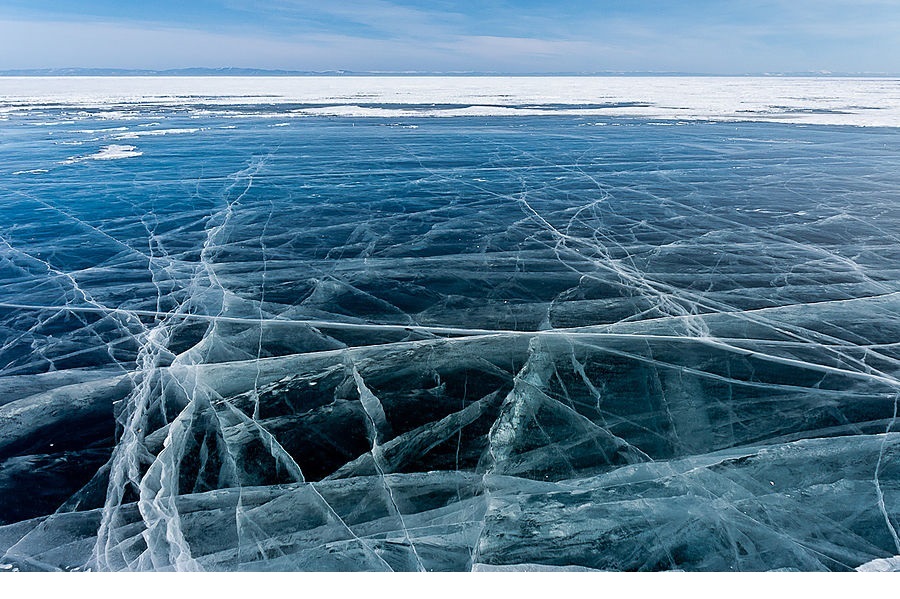 